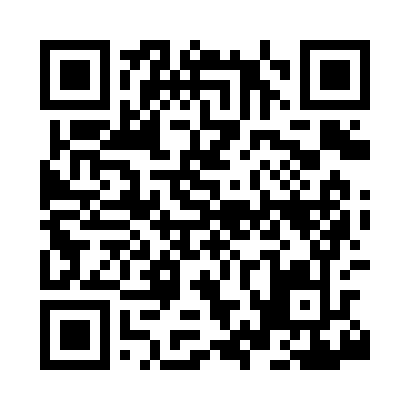 Prayer times for Academy Hills, Maryland, USAWed 1 May 2024 - Fri 31 May 2024High Latitude Method: Angle Based RulePrayer Calculation Method: Islamic Society of North AmericaAsar Calculation Method: ShafiPrayer times provided by https://www.salahtimes.comDateDayFajrSunriseDhuhrAsrMaghribIsha1Wed4:406:031:004:517:589:222Thu4:396:021:004:517:599:233Fri4:376:011:004:518:009:244Sat4:356:001:004:518:019:265Sun4:345:591:004:528:029:276Mon4:325:581:004:528:039:287Tue4:315:561:004:528:049:308Wed4:305:551:004:528:059:319Thu4:285:541:004:538:069:3210Fri4:275:531:004:538:079:3411Sat4:255:521:004:538:089:3512Sun4:245:511:004:538:099:3613Mon4:235:501:004:548:109:3814Tue4:215:491:004:548:119:3915Wed4:205:491:004:548:129:4016Thu4:195:481:004:548:129:4117Fri4:185:471:004:558:139:4318Sat4:175:461:004:558:149:4419Sun4:155:451:004:558:159:4520Mon4:145:441:004:558:169:4621Tue4:135:441:004:568:179:4822Wed4:125:431:004:568:189:4923Thu4:115:421:004:568:199:5024Fri4:105:421:004:568:199:5125Sat4:095:411:004:578:209:5226Sun4:085:401:014:578:219:5327Mon4:075:401:014:578:229:5528Tue4:075:391:014:578:239:5629Wed4:065:391:014:588:239:5730Thu4:055:381:014:588:249:5831Fri4:045:381:014:588:259:59